CAMP ERIN NEW YORK CITY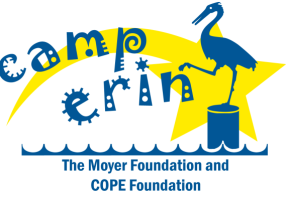 August 28-30, 2015VOLUNTEER APPLICATIONVOLUNTEER OPPORTUNITIES (Mark appropriate boxes)[ ] Cabin Big Buddies (CBB) - A CBB is a trained volunteer who will facilitate camper bonding by participating in activities, sleeping in the cabin and eating meals with assigned campers.  A CBB will create a positive, fun, supportive and energetic atmosphere for campers.[ ] Activity Volunteers- Describe what activities (i.e.: Waterfront, Art, Sports, Music, Nature, Ropes etc.) you would like to teach/assist and explain your level of proficiency and experience with these activities. (H.S., college, intra-murals, hobby, competitive etc.) Please indicate any certifications you may hold. [ ] Grief Activity Facilitators (GAFs)-  GAFs are responsible for a group of campers during a scheduled grief activity.  Explain your experience with grief counseling and indicate education and certifications you may hold.[ ] I UNDERSTAND THAT MY VOLUNTEER EXPERIENCE AT CAMP ERIN INCLUDES A TRAINING SESSION AND A MEET-AND-GREET WITH STAFF AND CAMPERS ON Saturday, August 2, 2014.WOULD YOU CONSIDER LIVING IN A BUNK WITH THE CAMPERS?  YES: [ ]      NO:  [ ]BRIEFLY DESCRIBE YOUR REASONS FOR WANTING TO VOLUNTEER TO WORK AT CAMP ERIN.  DO YOU HOLD AMERICAN RED CROSS CERTIFICATES? [Check all that apply, with certification dates][ ]  Lifeguard Training  DATE: mm/yyyy[ ] Water Safety Instructor  DATE: mm/yyyy  [ ] Small Crafts    DATE: mm/yyyyBRIEFLY DESCRIBE WORK OR VOLUNTEER EXPERIENCES RELATED TO CHILDREN [Please attach your resume with details]:  ARE YOU A FORMER CAMP ERIN CAMPER?YES: [ ]        NO: [ ]HAVE YOU EVER BEEN CONVICTED OF A CRIME, INCLUDING THAT OF CHILD ABUSE OR SEXUAL MOLESTATION?YES: [ ]        NO: [ ]I authorize Camp Erin and/or its agents to conduct an independent background investigation and to request or receive any information including; criminal and motor vehicle reports, past employment, education and/or other references from any persons, schools or previous employers.  In order to ascertain proper background information, I am voluntarily releasing my date of birth for my own benefit and fully understand that age is not a consideration of employment.   Name (to act as signature):                   Date: RETURN APPLICATION AND ALL CORRESPONDENCE TO:ANN FUCHS, Camp Director, Camp Erin New York City6 Lawridge Drive, Rye Brook, NY 10573914-939-5338afuchs@copefoundation.orgCamp Erin NYC is always in need of donations, financial or otherwise.  To make a donation to Camp Erin-NYC, call Ann at 914-939-5338 or mail a check, payable to COPE-CAMP ERIN, to The Cope Foundation, PO Box 1251, Melville, NY 11747.  Alternatively, you can go online at www.copefoundation.org and click on Camp Erin.Full NameFirst Middle LastFirst Name Middle Name  Last NameNick NameNick NameAddressStreet AddressCity, State  ZipCurrent Street AddressCurrent City, State  ZipcodePermanent Address[if different from above]Street AddressCity, State  ZipPermanent Street AddressPermanent City, State  ZipcodeCell Phone###-###-####Cell PhoneHome Phone###-###-####Home PhoneEmailEmailSocial Security #SSNGenderMale/FemaleDate of Birthmm/dd/yyyyMarital StatusSingle/Married/Widowed/DivorcedRace/EthnicityCaucasian/Hispanic/African American/Asian/Multi-racial/otherMilitary AffiliationEmergency Contact NameEmergency Contact NameEmergency Contact #Emer Cont #Tshirt Size [S/M/L/XL/XXL]Tshirt Size